中标人推荐理由：第一包：拜哲亚（上海）生物科技有限公司：你方的投标文件技术指标全部满足招标文件要求，汇总得分第一，推荐为第一中标候选人。第二包：上海致新宇承医疗器械有限责任公司：你方的投标文件技术指标全部满足招标文件要求，汇总得分第一，推荐为第一中标候选人。第三包：上药医疗器械（上海）有限公司：你方的投标文件技术指标全部满足招标文件要求，质保期优于招标文件要求，汇总得分第一，推荐为第一中标候选人。第四包：上海璟煜德生物科技有限公司：你方的投标文件技术指标全部满足招标文件要求，汇总得分第一，推荐为第一中标候选人。第五包：国药控股菱商医院管理服务（上海）有限公司：你方的投标文件技术指标全部满足招标文件要求，业绩较好，汇总得分第一，推荐为第一中标候选人。第六包：上药医疗器械（上海）有限公司：你方的投标文件技术指标全部满足招标文件要求，汇总得分第一，推荐为第一中标候选人。第一包中标供应商中小企业声明函：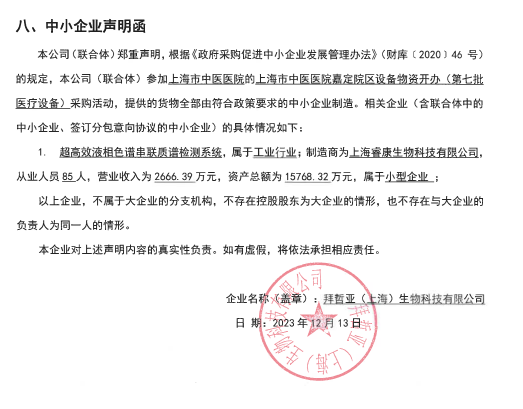 